AL70210B.RPTUpdated 10th February 2017South Dublin County Local Community Development CommitteeAnnual Report 20161	Introduction1.1	The South Dublin County Local Community Development Committee was established in December 2013. In 2016 the LCDC was involved in 3 main areas of activity:The oversight of the Social Inclusion and Community Activation ProgrammeProgression of the 6 year Local Economic and Community Plan The development of Dublin Rural LEADER  2	Membership2.1	In 2016 the membership and attendance of the LCDC was as set out in Appendix 1.3	Meetings3.1	There were 7 meetings of the LCDC in 2016. These meetings took place on 3rd February6th April25th May 13th July14th September 25th October7th December 4	Sub Groups4.1	One sub group of the LCDC held meetings in 2015. The SICAP Oversight Subcommittee was established to have an oversight on the SICAP contract and report to the LCDC.  This committee consisted of:Cllr Sarah Holland (Chair)Cllr. Paula DonavanStephen DunneAnna LeeThe sub-committee met on the 30th November 2016 and reported to the LCDC on the 7th December 20165	SICAP (Social Inclusion Community Activation Programme)5.1	The LCDC were informed that the programme would commence on April 1st 2015 and would run for 2 years and 9 months, the contract was awarded to South Dublin County Partnership.5.2	Regular reports on programme actions were presented by the Programme Implementer at LCDC meetings. These reports included a mid-term and end of year report. 5.3	The LCDC were informed by Pobal in July 2017 that there was an “Issue of Concern” in relation to the reporting KPI 1 with respect to the reporting of interventions with young people in school. This matter was considered fully at the LCDC meeting held on the 14th September 2016 and agreed to withhold payment of funding for November and December pending clarification that SDC Partnership could meet the key targets for 2016. The LCDC met on the 26th October 2016 and received clarification on points raised and were assured that the Partnership would be able to meet the key targets. In conclusion the LCDC were satisfied with the progress of SICAP in 2016 and approved both reports and the allocation of all available funding. 6	Local Economic and Community Plan6.1	The Local Economic and Community Plan was agreed at a joint meeting of the LCDC and the Economic SPC held on the 22nd October 2015 ratified by the Eastern & midland regional assembly on the 13th November 2015 and adopted by South Dublin County Council’s full council on the 14th December 20156.2	An Action Plan for 2016 was agreed and was reviewed at a number of LCDC meetings during the year.6.3	In July 2016 the LCDC considered the process for reviewing the LECP and it was agreed to carry out a number of consultations in partnership with the PPN. These were held in November. The LECP 2016 Action Plan has now been updated in relation to progress and a new plan for 2017 is to be considered at the first LCDC in 2017.7	LEADER Programme 7.1	Following agreement between South Dublin County Council, Fingal County Council and Dún Laoghaire-Rathdown County Council, 5 members of the LCDC were selected to sit on the Rural Dublin Local Action Group for the next round of LEADER Rural Development funding. The 5 members are:Prof. Mary Corcoran (Community, NUI Maynooth)Larry O Neill (South Dublin County Partnership)Justin Byrne (PPN Environment Pillar)Cllr. Paula Donovan Billy Coman (SDCC)7.2	In 2016 work was carried out on the development of the Local Development Strategy for the programme and agreement was reached on the geographical areas which will be eligible for funding. This now included Bohernabreena which had been excluded. A LEADER Local Development Strategy was produced early in 2016 this was submitted but not agreed and a number of amendments were made it was submitted again in the summer, the service level agreement was signed between Fingal County Council and the Department also in December.7.3 	When the Plan was agreed further consultation took place in October and November and the first round of funding calls was made in December 2016 for: Support for small scale product development, interpretation and marketing of rural Dublin’s unique Heritage and Cultural attractions to maximise potential arising from Fáilte Ireland’s – Dublin, ‘A Breath of Fresh Air’ initiativeCommunity Training, Animation and Capacity Building Programme to support vibrant towns in rural Dublin.Appendix 1Attendance and membership of the LCDC in 2016P- Present	A- Apologies given		C- Absent conflict of interest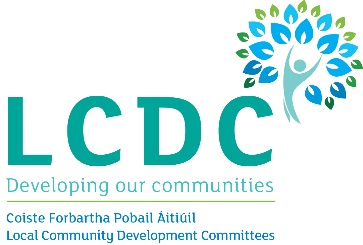 South Dublin County Local Community Development Committee Annual Report 2016RepresentativeSector030216060416250516130716140916251016071216PrivateAnna LeeCommunityPPPPPPPMary CorcoranCommunityPPPPPPAJoe BarryCommunityPPPPPAPLarry O’NeillSDC PartnershipPPAPPPPPeter ByrneSouth  Dublin ChamberPPAPAJustin ByrnePPN Environment PillarPPAPPPPDoreen CarpenterPPN Social Inclusion PillarAPPAPAPRonan LeydonPPN Community PillarPPPPPPPStephen DunnePPN Community PillarAPPPPMaurice Walsh PPN Social Inclusion PillarAPPPAPPGreg TierneyYouth ServicesAPAAAAPublicCllr Paula DonovanCouncillorPPPPPPCllr Kieran MahonCouncillorAPPAPAACllr. Eoin Ó BroinCouncillorA------Cllr. Sarah HollandCouncillor--PAPPPPadraig RehillHSEPPAPPP-Deirdre McKeonETBPPPPAPAFiona WardDSP AAAPAAPColm WardLEOPAPPPPPBilly ComanSDCCPPPPPPP1219141813191419151913191119In AttendanceAnne ByrneSDCC--P----Andy LaneSDCCPPPPPPPPhilip MurphySDCCPPAAAAASarah O GormanSDCCPPAPPPPMarjo MoonenSDC PartnershipP--P---Economic SPC